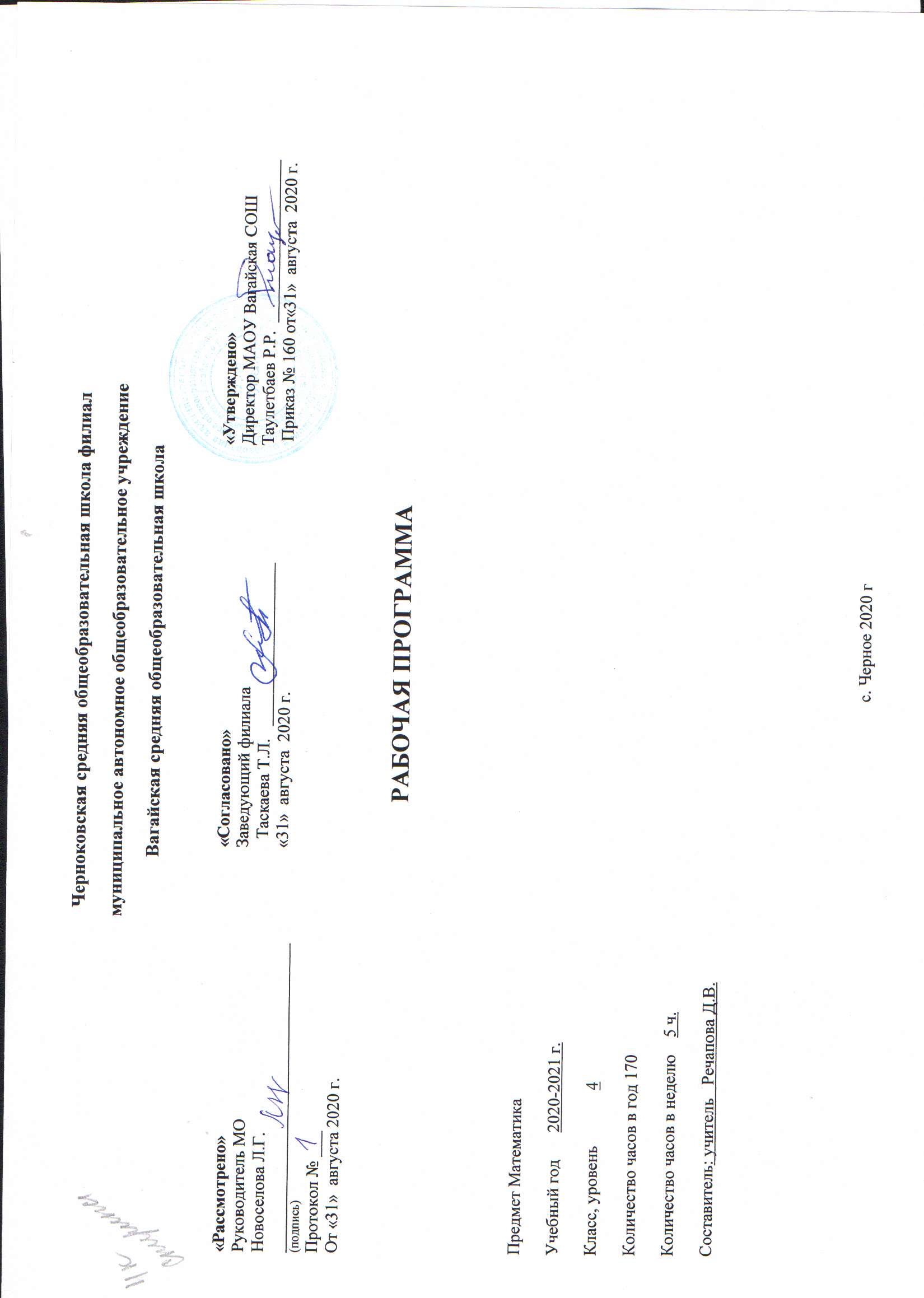 1. Планируемые результаты освоения предмета.Программа обеспечивает достижение выпускниками начальной школы следующих базовых учебных действий и предметных результатов.Базовые     учебные     действия, формируемые у младших школьников, обеспечивают, с одной стороны, успешное начало школьного обучения и осознанное отношение к обучению, с другой -  составляют основу формирования в старших классах более сложных действий, которые содействуют дальнейшему становлению ученика как субъекта осознанной активной учебной деятельности на доступном для него уровне.Личностные учебные действия обеспечивают готовность ребенка к принятию новой роли ученика, понимание им на доступном уровне ролевых функций и включение в процесс обучения на основе интереса к его содержанию и организации.Коммуникативные учебные действия обеспечивают способность вступать в коммуникацию со взрослыми и сверстниками в процессе обучения.Регулятивные учебные действия обеспечивают успешную работу на любом уроке и любом этапе обучения. Благодаря им создаются условия для формирования и реализации начальных логических операций.Познавательные учебные действия представлены комплексом начальных логических операций, которые необходимы для усвоения и использования знаний и умений в различных условиях, составляют основу для дальнейшего формирования логического мышления школьников.Личностные учебные действия:- осознание себя как ученика, заинтересованного посещением школы, обучением, занятиями, как члена семьи, одноклассника, друга;способность к осмыслению социального окружения, своего места в нем, принятие соответствующих возрасту ценностей и социальных ролей; положительное отношение к окружающей действительности;- готовность к организации взаимодействия с ней и эстетическому ее восприятию; целостный, социально ориентированный взгляд на мир в единстве его природной и социальной частей;- самостоятельность в выполнении учебных заданий, поручений, договоренностей; понимание личной ответственности за свои поступки на основе представлений о этических нормах и правилах поведения в современном обществе; готовность к безопасному и бережному поведению в природе и обществе.Коммуникативные учебные действия:- вступать в контакт и работать в коллективе (учитель - ученик, ученик – ученик, ученик – класс, учитель класс);- использовать принятые ритуалы социального взаимодействия с одноклассниками и учителем; обращаться за помощью и принимать помощь;- слушать и понимать инструкцию к учебному заданию в разных видах деятельности и быту;- сотрудничать со взрослыми и сверстниками в разных социальных ситуациях; доброжелательно относиться, сопереживать, конструктивно взаимодействовать с людьми; договариваться и изменять свое поведение с учетом поведения других участников спорной ситуациюРегулятивные учебные действия:-  входить и выходить из учебного помещения со звонком;- ориентироваться в пространстве класса (зала, учебного помещения); пользоваться учебной мебелью; адекватно использовать ритуалы школьного поведения (поднимать руку, вставать и выходить из-за парты и т. д.);- работать с учебными принадлежностями (инструментами, спортивным инвентарем) и организовывать рабочее место;- передвигаться по школе, находить свой класс, другие необходимые помещения; принимать цели и произвольно включаться в деятельность, следовать предложенному плану и работать в общем темпе;- активно участвовать в деятельности, контролировать и оценивать свои действия и действия одноклассников;- соотносить свои действия и их результаты с заданными образцами, принимать оценку деятельности, оценивать ее с учетом предложенных критериев, корректировать свою деятельность с учетом выявленных недочетов.Познавательные учебные действия:- выделять существенные, общие и отличительные свойства предметов;- устанавливать видо-родовые отношения предметов;- делать простейшие обобщения, сравнивать, классифицировать на наглядном материале; пользоваться знаками, символами, предметами-заместителями;- читать; писать; выполнять арифметические действия; наблюдать; работать с информацией (понимать изображение, текст, устное высказывание, элементарное схематическое изображение, таблицу, предъявленные на бумажных и электронных и других носителях).Предметные результаты:При   изучении   предмета   математика, должны   быть   сформированы   следующие   знания   и умения:- знать наизусть таблицу умножения и соответствующие случаи деления, названия компонентов умножения и деления;- уметь пользоваться переместительным свойством умножения;- называть, читать и записывать числа в пределах 100;- сравнивать изученные числа;- самостоятельно выполнять сложение и вычитание чисел в пределах 100 с переходом через разряд;- знать порядок действий в примерах со скобками и без скобок;- увеличивать и уменьшать числа на несколько единиц и в несколько раз;- самостоятельно решать составные арифметические задачи в 2 действия;- находить неизвестные компоненты сложения и вычитания, пользоваться микрокалькулятором;- выполнять сложение и вычитание чисел, выраженных двумя единицами длины, времени;- знать виды линий, углов; свойства сторон   и углов прямоугольника и квадрата;- строить ломаную линию, состоящую из нескольких звеньев и находить ее длину;- определять время по часам с точностью до 5 минут.2. Содержание учебного предмета.1. Нумерация         Таблица разрядов, классы. Простые и составные числа. Числовые выражения.2.Числа от 1 до 100. Сложение и вычитание        Сложение и вычитание чисел в пределах 100 без перехода через разряд.        Сложение двузначного числа с однозначным и вычитание однозначного числа из двузначного с переходом через разряд.        Письменное сложение и вычитание двузначных чисел с переходом через разряд.        Присчитывание и отсчитывание по 3, 6, 9, 4, 8, 7.3. Таблица умножения и деления         Таблица умножения чисел 3, 4, 5, 6, 7, 8, 9. Таблица деления на 3, 4, 5, 6, 7, 8, 9 равных частей. Взаимосвязь умножения и деления.         Названия компонентов умножения и деления в речи учащихся.         Простая арифметическая задача на увеличение (уменьшение) числа в несколько раз.          Зависимость между стоимостью, ценой, количеством. 4. Составные задачи, решаемые двумя арифметическими действиями.5. Умножение чисел 1 и 0, на 1 и 0, деление 0 и деление на 1, на 10  Умножение 1, 0, 10 и на 1, 0, 10. Деление 0, деление на 1, на 10. 6. Единицы измерения и их соотношения Единица (мера) длины миллиметр. Обозначение: 1 с. Соотношение:  = .Единица (мера) массы – центнер. Обозначение – 1 ц. Соотношение: 1ц = .Единица (мера) времени – секунда. Соотношение: 1 мин. = 60 сек. Секундомер. Определение времени по часам с точностью до 1 мин. Двойное обозначение времени.7. Геометрический материал Замкнутые и незамкнутые кривые: окружность, дуга.Ломаные линии: замкнутая, незамкнутая. Граница многоугольника – замкнутая ломаная линия. Измерение отрезков ломаной и вычисление ее длины. Построение отрезка, равного длине ломаной. Построение ломаной по  данной длине ее отрезков.Взаимное положение на плоскости геометрических фигур (пересечение, точки пересечения). Прямоугольник и квадрат. Квадрат как частный случай прямоугольника.Построение прямоугольника (квадрата) с помощью чертёжного треугольника. Название сторон прямоугольника: основания, боковые стороны, противоположные, смежные стороны.8. Итоговое повторение Тематическое планирование учебного предмета.№ п/пНаименование разделаКол- во  часов1.Второй десяток. Повторение.9 ч2.Сложение и вычитание чисел в пределах 100 без перехода через разряд.14 ч3.Сложение и вычитание чисел в пределах 100 с переходом через разряд.22 ч4.Умножение и деление.35 ч5.Сотня. Нумерация.18 ч6.Сложение и вычитание с переходом через разряд52 ч7.Повторение пройденного за год12 ч8.Геометрический материал.8 чИтого170ч№ п/пТема урокаКоличество часов№ п/пТема урокаКоличество часов11 четверть. Повторение .  Нумерация чисел в пределах 100.12Сложение и вычитание однозначных чисел с переходом через десяток.13Сложение и вычитание однозначных чисел с переходом через десяток.14Таблица разрядов.15Запись двузначных чисел в виде суммы разрядных слагаемых.16Числа предыдущие и последующие.17Сложение и вычитание в пределах 100 без перехода через разряд.18Числа чётные и нечётные.19Решение примеров  и задач.110Меры стоимости: рубль, копейка. Соотношение 1р.=100к.111Решение примеров и задач с мерами стоимости.112Самостоятельная работа113Меры длины: метр, дециметр, сантиметр.114Решение примеров и задач с мерами длины..115Решение примеров и задач с мерами длины..116Мера длины – миллиметр. Соотношение:1см=10 мм.117Входная контрольная работа118  Закрепление знаний и умений по теме «Единицы измерения: меры длины и стоимости»»119Таблица умножения числа 2 и соответствующие случаи деления.120Таблица умножения числа 3 и соответствующие случаи деления. 121Таблица умножения числа 4 и соответствующие случаи деления122Таблица умножения числа 5  и соответствующие случаи деления123Меры массы: , 1ц. Соотношение 1ц=100кг124Сложение и вычитание чисел, полученных при измерении массы.125Сложение и вычитание чисел, полученных при измерении массы.126Сложение в пределах 100  с переходом через разряд(24+6)127Вычитание в пределах 100 с переходом через разряд (40 -26)128Вычитание в пределах 100 с переходом через разряд ( 30 -12 )129Вычитание в пределах 100 с переходом через разряд (100 – 4)130Работа по составлению задач по краткой записи. 131Порядок действий в примерах со скобками и без скобок. Углы.132Увеличение и уменьшение числа на несколько единиц. 133Увеличение и уменьшение числа на несколько единиц. Окружность.134Сложение в пределах100 с переходом через разряд.135Контрольная работа136Работа над ошибками.137Сложение в пределах 100 с переходом через разряд.138Решение задач на увеличение числа на несколько единиц.139Вычитание с переходом через разряд 1402 четверть.  Решение задач на уменьшение числа на несколько единиц.141Построение прямоугольника по заданным отрезкам 142 Таблица умножения числа 2.143Таблица умножения числа 2.144Деление на 2 равные части.145Деление на 2 равные части.146Умножение числа 3. Таблица умножения.147Умножение числа 3. Таблица умножения.148Действия 1 и 2 ступени.149Таблица деления на 3.150Деление на 3 части.151Таблица умножения числа 4.152Таблица умножения числа 4.153Линия: прямая, кривая, ломаная. Построение ломаной линии.154Самостоятельная работа155Деление на 4 равные части. 156Таблица деления на 4.157Замкнутая и незамкнутая кривая. Дуга.158Умножение числа 5. 159Решение задач на пропорциональные величины: цена, количество, стоимость.160Деление на 5 равных частей.161Увеличение  (уменьшение) числа в несколько раз162Замкнутая и незамкнутая ломаная линия.163Замкнутая и незамкнутая ломаная линия.164Умножение числа 6.165Самостоятельная работа166Таблица деления на 6.167Деление на 6 равных частей.168Замкнутая и незамкнутая ломаная линия.169Нахождение длины ломаной линии170Решение задач на пропорциональные величины: цена, количество, стоимость171Решение задач на пропорциональные величины: цена, количество, стоимость172Контрольная работа по теме: «Умножение и деление».173Работа над ошибками.174Умножение числа 7. Сравнение произведений.175Сравнение произведений.176Деление на 7 частей.177Проверка действия умножения и деления.178Прямая линия. Отрезок. Построение179Прямая линия. Отрезок. Построение1803 четверть. Решение задач на пропорциональные величины: цена, количество, стоимость.1181Умножение числа 8.182Умножение числа 8.183Систематизация знаний о табличном умножении числа 8.184Деление на 8 равных частей185Систематизация знаний о табличном делении чисел на 8.186Решение задач на деление на части и по содержанию.187Решение задач на деление на части и по содержанию.188Умножение числа 9.189Систематизация знаний о табличном умножении числа 9.190Деление на 9 равных частей191Систематизация знаний о табличном делении чисел на 9.192Взаимное положение прямых, отрезков.193Самостоятельная работа.194Умножение на 1.195Деление на 1.196Взаимное положение окружности, прямой, отрезков.197Умножение нуля и на нуль.198Деление нуля199Закрепление пройденного материала.1100Взаимное положение многоугольника, прямой, отрезка.1101Умножение числа 10 и на 10.1102Деление на 10.1103Меры времени. Практическая работа1104Самостоятельная работа.1105Числа, полученные при измерении стоимости.1106Числа, полученные при измерении длины1107Сложение и вычитание чисел, полученных при измерении стоимости и длины.1108Сложение и вычитание чисел, полученных при измерении стоимости и длины.1109Мера времени-секунда.1110Преобразование чисел, полученных при измерении времени.1111Взаимное положение геометрических фигур.1112Решение задач на пропорциональные величины.1113Решение задач на пропорциональные величины.1114Составление и решение задач по краткой записи.1115Составление и решение задач по краткой записи.1116Закрепление пройденного с числами, полученными при измерении.1117Самостоятельная работа.1118Нахождение неизвестного слагаемого.1119Нахождение неизвестного уменьшаемого.1120Нахождение неизвестного вычитаемого.1121Контрольная работа по теме: «Нахождение неизвестного»1122Работа над ошибками1123Все действия в пределах 100.1124Сложение с переходом через разряд с проверкой1125Вычитание с переходом через разряд с проверкой1126Сложение и вычитание чисел в пределах 100 (действия 1 ступени).1127Сложение и вычитание чисел в пределах 100 (действия 1 ступени).1128Сложение и вычитание чисел в пределах 100 (действия 1 ступени). Решение текстовых арифметических задач.1129Решение текстовых арифметических задач.1130Повторение пройденного материала.1131Действия 2 ступени. Умножение и деление чисел.1132Действия 2 ступени. Умножение и деление чисел.1133Составление и решение задач по краткой записи.1134Составление и решение задач по краткой записи.1135Табличное деление с остатком. Проверка.1136Табличное деление с остатком. Проверка.1137Порядок действий в примерах 1 и 2 ступени.1138Треугольники. Построение треугольников1139Треугольники. Построение треугольников1140Действия с числами, полученными при измерении.1141Решение примеров со скобками.1142Самостоятельная работа1143Определение времени по часам. 1144Определение времени по часам. Практическая работа1145Все действия с числами в пределах 100.1146Все действия с числами в пределах 100.1147Четырехугольники. Построение четырехугольников1148Четырехугольники. Построение четырехугольников1149Решение примеров и задач.1150Решение примеров и задач.1151Порядок действий в примерах 1 и 2 ступени.1152Решение задач на пропорциональные величины.1153Решение задач на пропорциональные величины.1154Самостоятельная работа1155Построение четырехугольников. Практическая работа1156Сложение и вычитание чисел в пределах 100 с переходом через разряд.1157Сложение и вычитание чисел в пределах 100 с переходом через разряд.1158Все действия с числами в пределах 100.1159Все действия с числами в пределах 100.1160Все действия с числами в пределах 100.1161Контрольная работа.1162Работа над ошибками.1163Геометрические фигуры.1164Контрольная работа за IV четверть 1165Работа над ошибками1166Решение примеров и задач.1167Решение примеров и задач.1168Резервный урок.1169Резервный урок.1170Резервный урок.1